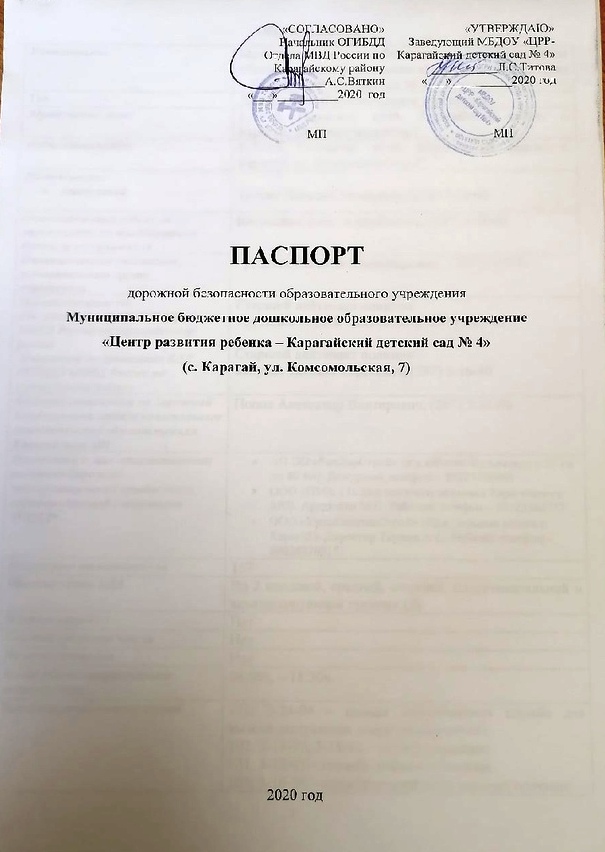 Общие сведения Содержание:План-схемы ОУ.район расположения ОУ, пути движения транспортных средств и детей (обучающихся);организация дорожного движения в непосредственной близости от образовательного учреждения с размещением соответствующих технических средств, маршруты движения детей и расположение парковочных мест; маршруты движения организованных групп детей от ОУ к кинотеатру, музею, парку или к спортивно-оздоровительному комплексу; пути движения транспортных средств к местам разгрузки/погрузки и рекомендуемых безопасных путей передвижения детей по территории образовательного учреждения.План–схемы оформляются на основании дислокаций дорожных знаков и разметки, предоставленных территориальными органами ГИБДД,II. Приложения:Схема района расположения образовательного учреждения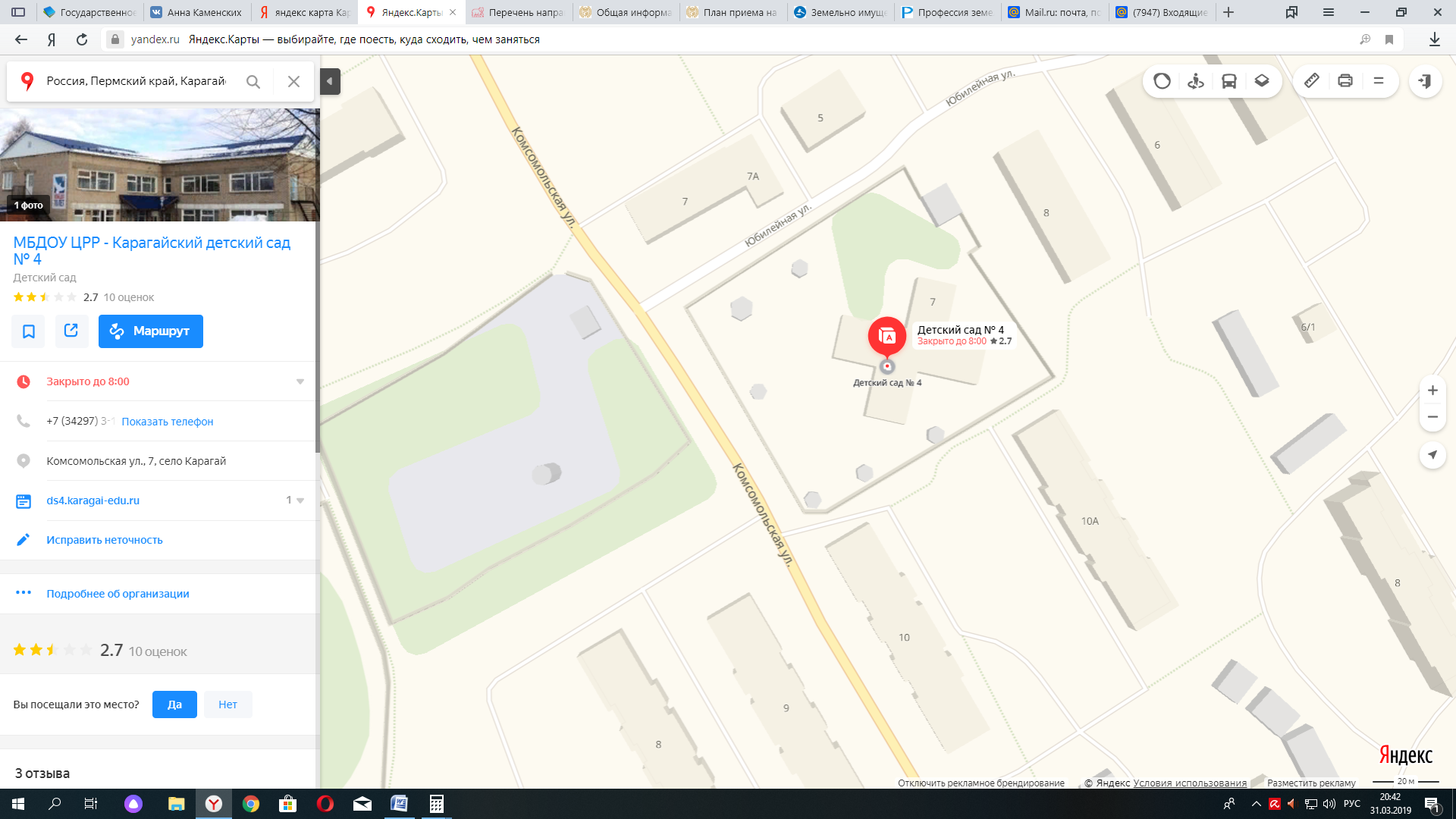 Схема организации дорожного движения в непосредственной близости от образовательного учреждения  с размещением  технических средств, маршруты движения детей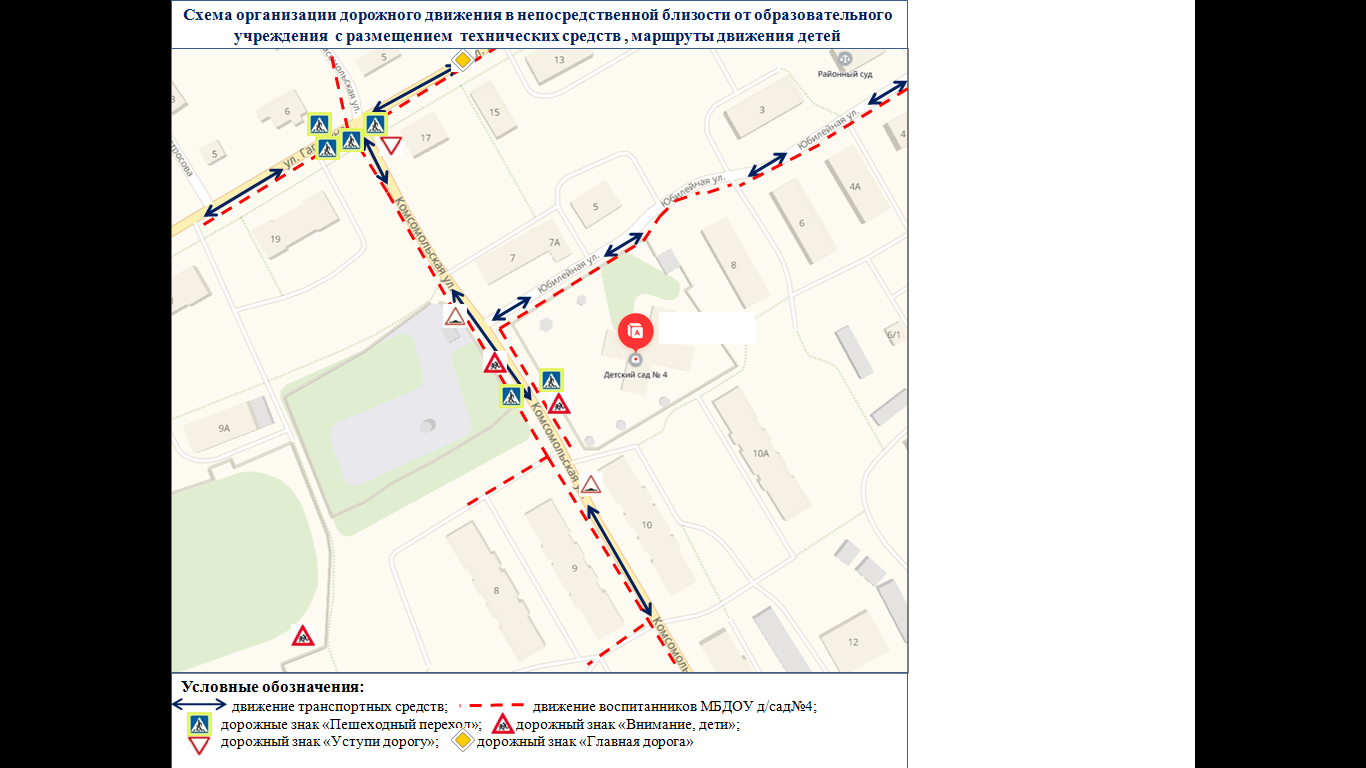 1.Район расположения образовательного учреждения определяется группой жилых домов, зданий и улично-дорожной сетью, центром которого является непосредственно образовательное учреждение;2. Территория, указанная в схеме, включает в себя:- образовательное учреждение;- жилые дома, в которых проживает большая часть детей образовательного учреждения;- автомобильные дороги и дорожные знаки вблизи образовательного учреждения;3. На схеме обозначено:- расположение жилых домов, зданий и сооружений;- сеть автомобильных дорог;- пути движения детей (учеников) в/из образовательного учреждения;- уличные (наземные – регулируемые /нерегулируемые) и внеуличные (надземные и подземные) пешеходные переходы;- названия улиц.Пути следования воспитанников от детского сада до  МБУ ДО «Дома детского творчества», пожарной части №80 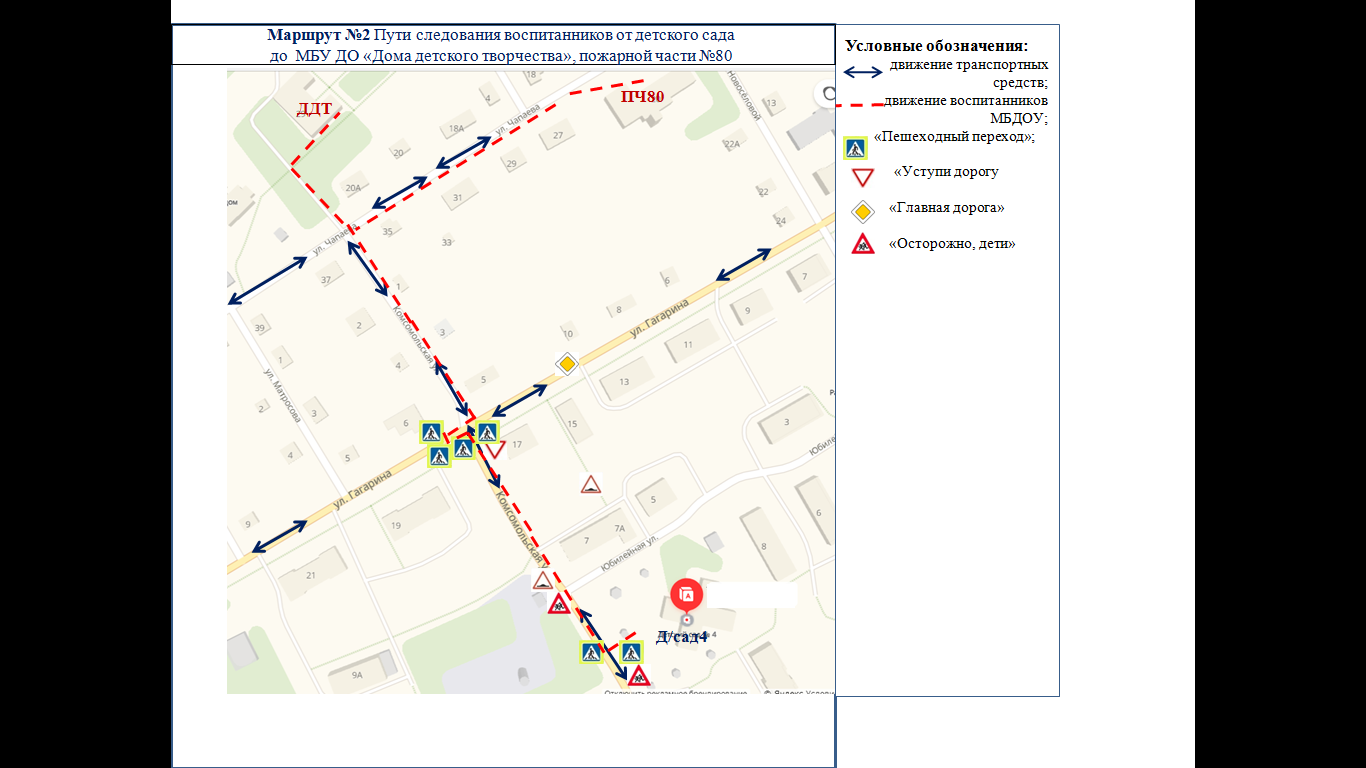 Пути следования воспитанников  от детского сада до МБУК «Карагайская межпоселенческая библиотека» 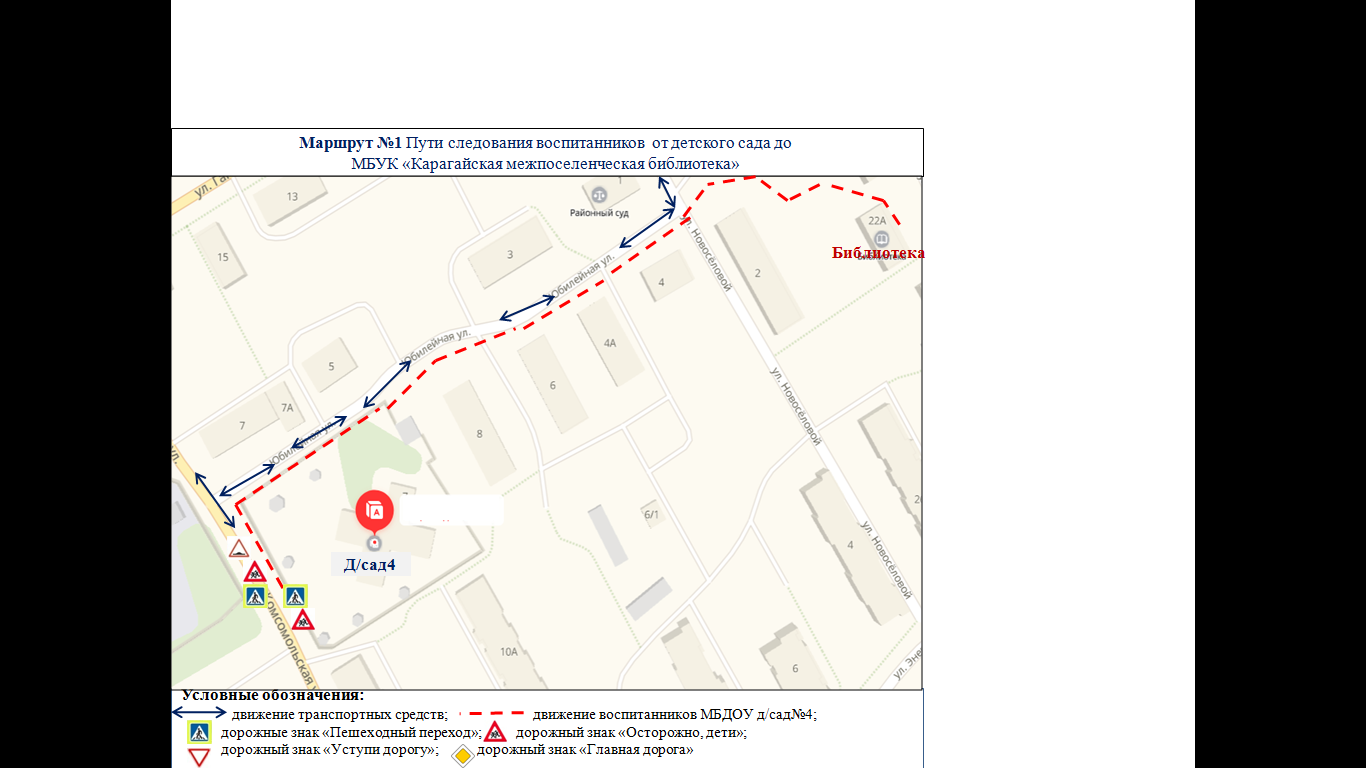 Пути следования воспитанников от детского сада до  МБУК «Карагайский районный дом культуры и досуга», МАУ ДО «ДЮСШ» 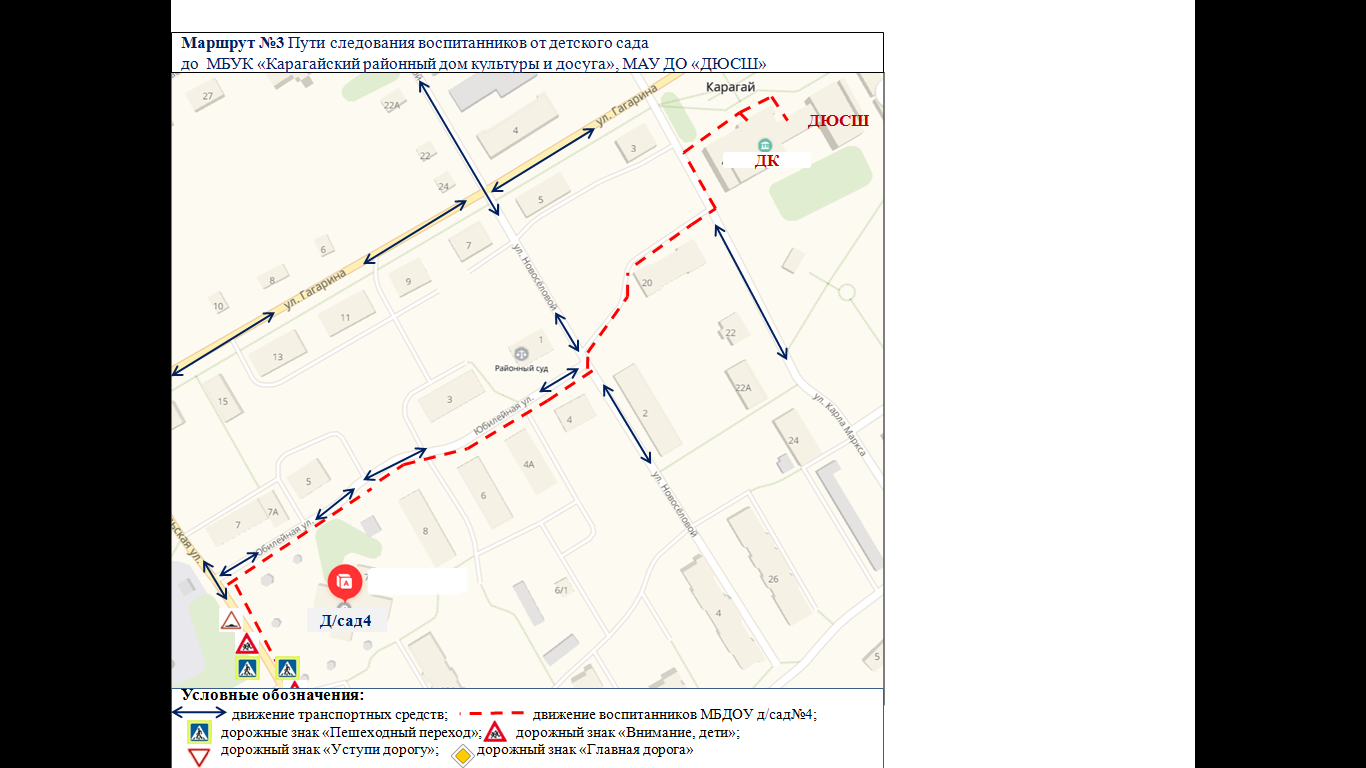 Пути движения транспортных средств к местам разгрузки/погрузки и рекомендуемые пути передвижения детей по территории образовательного учреждения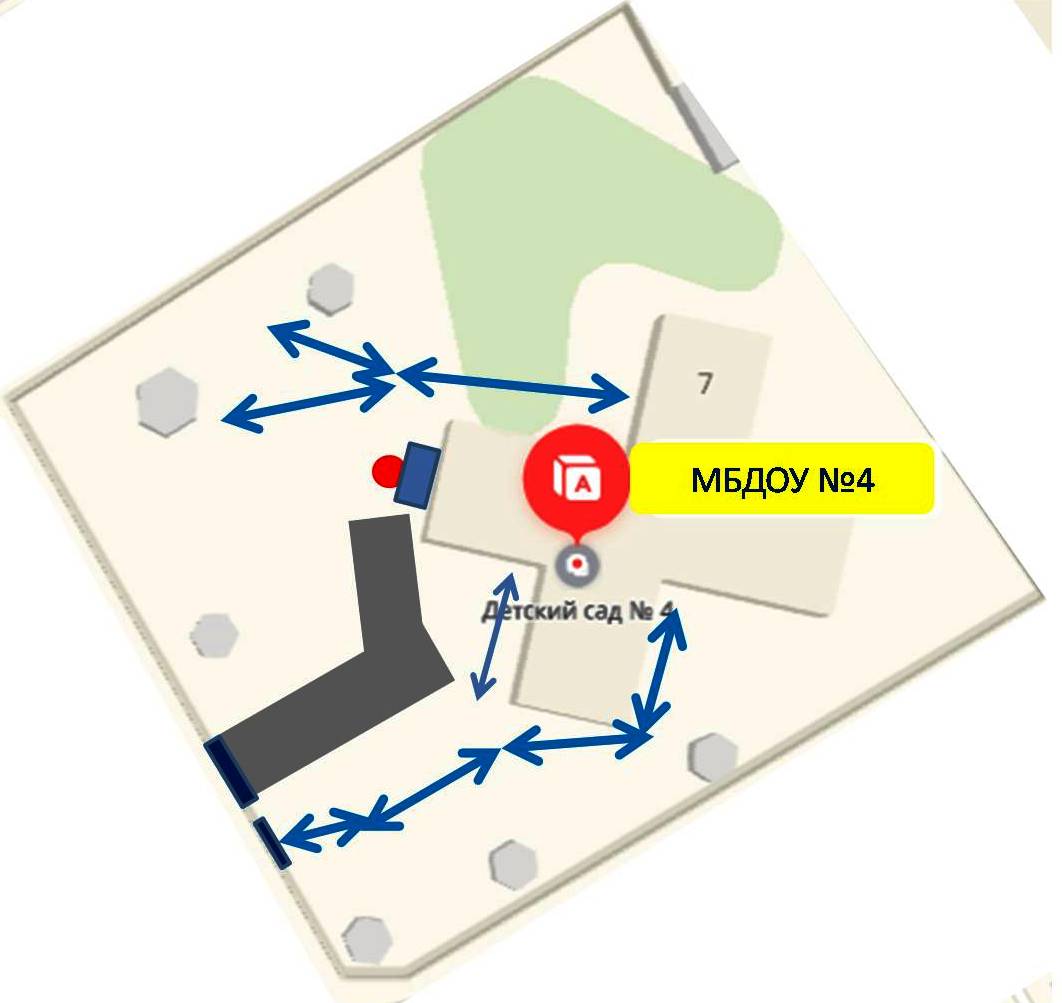 Уловные обозначения:                - ворота              - калитка                    - движение детей-                  - движение транспортных средств        - место обозначения складского помещенияНа схеме указана примерная траектория движения транспортного средства на территории ОУ, в том числе место погрузки/разгрузки.Приложение 1План мероприятий по предупреждению детского дорожно-транспортного травматизма в МБДОУ «ЦРР – Карагайский детский сад №4» на 2020-2021 учебный годНаименованиеМуниципальное бюджетное дошкольное образовательное учреждение «Центр развития ребенка – Карагайский детский сад № 4»Тип Дошкольное образовательное учреждениеЮридический адрес617210, Пермский край, Карагайский район, с. Карагай, ул. Комсомольская,7Фактический адрес617210, Пермский край, Карагайский район, с. Карагай, ул. Комсомольская,7Руководитель:заведующий: Титова Лариса Степановна, (297) 3-16-03Ответственный работник за мероприятия по профилактике детского травматизмаКаменских Анна Анатольевна, (297) 3-16-03Ответственные работники муниципального органа  образования                       Груздева Евгения Владимировна,  (297) 3-17-61Ответственные отГос. инспектор БДД ОГИБДД ОМВД РФ по Карагайскому району Инспектор по пропаганде БДД ОГИБДД ОМВД РФ по Карагайскому району:      Старший лейтенант полиции Трубинов Сергей Алексеевич, (297) 3-11-61Старший лейтенант полиции Балуева Татьяна Сергеевна, (297) 3-16-46Ведущий специалист по дорожной деятельности отдела капитального строительства администрации Карагайского МОПопов Александр Викторович, (297) 3-11-96Руководитель или ответственный работник дорожно-эксплуатационной организации, осуществляющей содержание ТСОДД*АО ПО «РосДорСтрой» (а/д «Нытва-Кудымкар» с 25 км по 80 км). Дежурный телефон – 89229366969ООО «ПМК-17» (а/д местного значения Карагайского МО). Арутюнян М.С. Рабочий телефон – 89523367777ООО «УралКапиталСтрой» (Центральные улицы с. Карагай). Директор Тиунов А.С. Рабочий телефон – 89026320315Количество воспитанников157Наличие уголка БДДВо 2 младшей, средней, старшей, подготовительной и компенсирующей группах (5)Наличие автобусаНет Наличие кабинета/классаНетНаличие площадкиНетВремя работы структурного подразделения08.00ч. – 18.30ч.Телефоны оперативных служб112; 3-24-94 – единая диспетчерская служба для вызова экстренных оперативных служб;102; 3-18-35; 3-18-42 – служба полиции;101; 3-12-93 – служба пожарной охраны;103; 3-16-00 – служба скорой медицинской помощи;104 – аварийная служба газовой сети;№п/пСроки Сроки Тема Тема Форма проведенияОтветственные Отметка о выполнеииРабота с педагогамиРабота с педагогамиРабота с педагогамиРабота с педагогамиРабота с педагогамиРабота с педагогамиРабота с педагогами1Сентябрь  (8)Принятие плана мероприятий по ПДД на 2020-2021 уч.г.Принятие плана мероприятий по ПДД на 2020-2021 уч.г.Принятие плана мероприятий по ПДД на 2020-2021 уч.г.Педсовет «Установочный»Заведующий, старший воспитательА.А.Каменских1Сентябрь Инструктаж с сотрудниками МБДОУ по охране жизни и здоровья детей (2 р/г)Инструктаж с сотрудниками МБДОУ по охране жизни и здоровья детей (2 р/г)Инструктаж с сотрудниками МБДОУ по охране жизни и здоровья детей (2 р/г)БеседаЗам.зав по АХЧО.Г.Беленова1Сентябрь Оформление общего стенда для родителей, схема безопасного пути для ДОУ (формат А3) Оформление общего стенда для родителей, схема безопасного пути для ДОУ (формат А3) Оформление общего стенда для родителей, схема безопасного пути для ДОУ (формат А3) Ст.воспитательА.А.Каменских1Октябрь Обсуждение результатов диагностики  детей 6-7 летИзготовление буклетов по возрастам детейОбсуждение результатов диагностики  детей 6-7 летИзготовление буклетов по возрастам детейОбсуждение результатов диагностики  детей 6-7 летИзготовление буклетов по возрастам детейИнд.беседаСт.воспитательА.А.КаменскихВоспитатели, специалисты1Ноябрь  «Требования к РППС по ПДД» «Требования к РППС по ПДД» «Требования к РППС по ПДД»Круглый столСт.воспитательА.А.Каменских1Декабрь Рейд: оформление информационных стендов ПДД для родителейРейд: оформление информационных стендов ПДД для родителейРейд: оформление информационных стендов ПДД для родителейКонтроль(листы) Ст.воспитательА.А.Каменских1Март Рейд с детьми подготовительной группы: лучший центр ПДДРейд с детьми подготовительной группы: лучший центр ПДДРейд с детьми подготовительной группы: лучший центр ПДДКонтроль(звёзды) Ст.воспитательА.А.Каменских1АпрельОбсуждение положения о конкурсе для детей «Знатоки ПДД»Обсуждение положения о конкурсе для детей «Знатоки ПДД»Обсуждение положения о конкурсе для детей «Знатоки ПДД»Педчас Ст.воспитательА.А.Каменских1Май Отчёт по реализации плана ПДД за учебный год Отчёт по реализации плана ПДД за учебный год Отчёт по реализации плана ПДД за учебный год Педсовет Ст.воспитательА.А.КаменскихРабота с детьми Работа с детьми Работа с детьми Работа с детьми Работа с детьми Работа с детьми Работа с детьми 2Сентябрь Организация образовательной деятельности с воспитанниками по ПДД/ОБЖ на улице, обсуждение дорожных ситуаций, ловушекОрганизация образовательной деятельности с воспитанниками по ПДД/ОБЖ на улице, обсуждение дорожных ситуаций, ловушекСовместная деятельностьСовместная деятельностьВоспитатели 2Сентябрь Изготовление фликеров Изготовление фликеров Совместная деятельность Совместная деятельность воспитатели2Октябрь Проведение диагностики Проведение диагностики Инд. беседы Инд. беседы Старший воспитательА.А.Каменских2Октябрь Обновление РППС в группах: дидактические, подвижные игры, атрибуты Обновление РППС в группах: дидактические, подвижные игры, атрибуты КонтрольКонтрольВоспитатели 2Октябрь Подготовка открыток ко Дню водителяПодготовка открыток ко Дню водителяСовместная деятельностьСовместная деятельностьВоспитатели Ноябрь Развлечения по ПДД в рамках месячника в каждой группеРазвлечения по ПДД в рамках месячника в каждой группеСовместная двигательно-музыкальная деятельность Совместная двигательно-музыкальная деятельность Инструктор по физ. культуре, муз. руководитель, ст.воспитательНоябрь День памяти жертв ДТПДень памяти жертв ДТПАкция Акция Старший воспитатель А.А.КаменскихДекабрь Экскурсии к подземному переходу Экскурсии к подземному переходу Воспитатели, Инструктор по физ.культуреДекабрь Просмотр мультфильмов «Уроки тётушки совы», «Смешарики», «Фиксики»Просмотр мультфильмов «Уроки тётушки совы», «Смешарики», «Фиксики»Воспитатели Декабрь Обучающие беседы, занятияОбучающие беседы, занятияПросмотр презентацийПросмотр презентацийВоспитатели Январь Вечер ребусов – лучший знаток!Вечер ребусов – лучший знаток!Совместная деятельностьСовместная деятельностьСтарший воспитательА.А.КаменскихФевраль Подготовка закладок по ПДД для книг Подготовка закладок по ПДД для книг Совместная деятельностьСовместная деятельностьВоспитатели Февраль Муниципальный конкурс «Нам без правил жить нельзя»Муниципальный конкурс «Нам без правил жить нельзя»Игры-эстафеты, тесты, постановкиИгры-эстафеты, тесты, постановкиВоспитатели подг. группы,Старший воспитательА.А.КаменскихМарт Муниципальный конкурс Безопасность на дорогах - глазами детей» -2021гМуниципальный конкурс Безопасность на дорогах - глазами детей» -2021гСовместная деятельность Совместная деятельность Воспитатели Апрель Институциональный конкурс «Знатоки ПДД»Институциональный конкурс «Знатоки ПДД»Тесты Тесты Старший воспитательА.А.КаменскихАпрель Муниципальный конкурс «С уважением к дороге»Муниципальный конкурс «С уважением к дороге»Совместная деятельность по ручному трудуСовместная деятельность по ручному трудуВоспитатели Апрель Развлечение «Школа пешеходных наук»Развлечение «Школа пешеходных наук»Игровая деятельность Игровая деятельность Инструктор по физ. культуре Шиврина Л.А.Старший воспитательА.А.КаменскихМай, июнь Диагностика Диагностика Индивидуальные беседыИндивидуальные беседыСтарший воспитательА.А.КаменскихМай, июнь Муниципальный конкурс «»Лето в колёсахМуниципальный конкурс «»Лето в колёсахИгры-эстафеты, вопросыИгры-эстафеты, вопросыВоспитатели Т.С.БалуеваРабота с родителямиРабота с родителямиРабота с родителямиРабота с родителямиРабота с родителямиРабота с родителямиРабота с родителямиСентябрь Аварийность в Карагайском районе Аварийность в Карагайском районе Беседа, играБеседа, играСтарший воспитательА.А.КаменскихОктябрь Викторина по ПДДАварийность в Карагайском районе в течение годаВикторина по ПДДАварийность в Карагайском районе в течение годаБеседа, играБеседа, играСтарший воспитательА.А.КаменскихОктябрь Разработка безопасных маршрутов от дома до детского садаРазработка безопасных маршрутов от дома до детского садаКонсультация – домашнее  заданиеКонсультация – домашнее  заданиеВоспитатели, родители Октябрь Информационный стенд«На страже безопасности»Информационный стенд«На страже безопасности»Информ. бюллетеньИнформ. бюллетеньСтарший воспитательА.А.КаменскихДекабрь Родительский патруль с инспекторами ГИБДДРодительский патруль с инспекторами ГИБДДСтарший воспитательА.А.КаменскихТ.С.БалуеваДекабрь Информационный стенд«Безопасная прогулка»Информационный стенд«Безопасная прогулка»Информ. бюллетеньИнформ. бюллетеньСтарший воспитательА.А.КаменскихЯнварь Информационный стенд«Дорога для маленького пешехода – что это?»Информационный стенд«Дорога для маленького пешехода – что это?»Информ. бюллетеньИнформ. бюллетеньПедагог-психологН.Ю.ЧернобровенкоФевраль В течение годаВ течение годаСовместная игровая деятельностьСовместная игровая деятельностьВоспитатели Февраль Информационный стенд«С пользой для дела или игры по ПДД в любимом гаджете»Информационный стенд«С пользой для дела или игры по ПДД в любимом гаджете»Информ. бюллетеньИнформ. бюллетеньСтарший воспитательА.А.КаменскихАпрель Информационный стенд«Аварийность на дорогах Карагайского района»Информационный стенд«Аварийность на дорогах Карагайского района»Информ. бюллетеньИнформ. бюллетеньСтарший воспитательА.А.КаменскихМай Интернет викторина «Всей семьёй за ПДД»Интернет викторина «Всей семьёй за ПДД»Решение проблемных ситуацийРешение проблемных ситуацийСтарший воспитательА.А.Каменских